E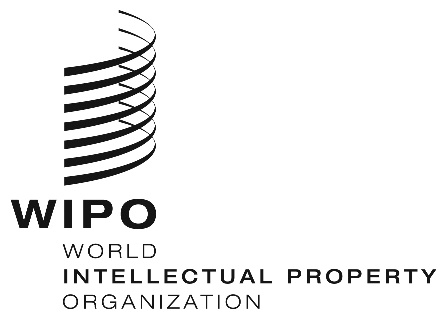 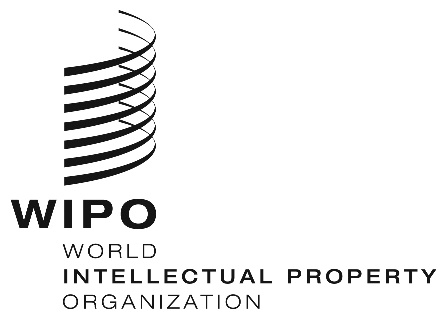 WIPO/PCT/adv/GE/19/inf.2OriGINAL:  englishDATE:  july 15, 2019Advanced Seminar on the Patent Cooperation Treaty (PCT)WIPO Headquarters, Geneva, Room BSeptember 17 and 18, 2019PROGRAMDocument prepared by the International BureauTuesday, September 17, 201908.30 – 09.00 	Registration09.00 – 09.10 	WelcomeSpeaker: 	Mr. Matthias REISCHLE-PARKDeputy Director
PCT Legal and User Relations Division09.10 – 10.00	Session 1:	Best practices for the preparation and filing of PCT applicationsSpeaker:	Ms. Eva SCHUMMSenior Legal Officer
PCT Legal and User Support Section10:00 – 10:45	Session 2	Best practices for specific international phase procedures (recording of changes, amendments, withdrawals)Speaker:	Ms. Christine BonvalletHeadPCT User Resources Section10.45 – 11.00	Coffee break11.00 – 12.00	Session 3:	Best practices post filing and correction of defectsSpeaker: 	Matthias REISCHLE-PARK12:00 – 12:30		Session 4:	Discussion/Q&A12.30 – 14.00	Lunch14.00 – 14.30 	Session 5:	Best practices for the national phase Speaker:	Matthias REISCHLE-PARK 14.30 – 15:30	Session 6:	Question and Answers on particular national phases: EPO/United States/China/Japan/Republic of Korea	Speakers:	Matthias REISCHLE-PARKMr. Zhilong YU, Senior Legal OfficerMs. Mineko MOHRI, Legal OfficerMr. Taegeun KIM, Legal OfficerPCT Legal and User Support SectionOutside speakers via video conference from the EPO and the USPTO (to be confirmed)15.30 – 15.45 	Coffee break15:45 – 16:30	Session 6:	(cont.)[End of Day 1]Wednesday, September 18, 201909:30 – 10:45	Session 7:	ePCT:  how to best use it to file and manage your PCT applicationsSpeakers:	Ms. Nathalie BEARD	Examiner	PCT Operations DivisionMs. Jiao MOCustomer Service AssistantPCT eServices Unit10.45 – 11.00 	Coffee break11:00 – 11:45	Session 8:	Recent and future PCT developments
	Speaker:	Mr. Thomas HENNINGER
Senior Legal Information Officer
PCT User Resources Section11.45 – 12.30	Session 9:	Discussion of participants’ cases and issuesSpeaker:		PCT Legal and User Support Section12.30	Closing of seminar14.00 – 16.00	Optional tour of PCT Operations and ePCT hands-on training[End of document]